Entsorgungsantrag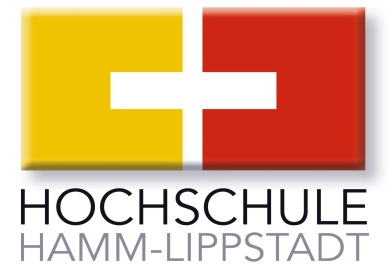 Laborchemikalien und Laborabfälle Ich bestätige, dass die Übergebene Abfälle, die aufgeführte Deklarationen haben._______________________________________________________________		___________________________________Abfallerzeuger / Labor /Tel.-Nr:					                     Datum/UnterschriftDie o.g. Abfallarten / Reststoffe wurden übernommen._______________________________________________________________	  	  ___________________________________		Empfänger 								                                               Datum/UnterschriftAbfall-bezeichnungAbfallschlüssel-Nr. gem. AVV(wenn bekannt)Gefahren-symbol(z.B. GHS01)H- SätzeP- SätzeMasse in kg (Netto)Gebinde-größein ml / lAnzahl der Gebinde